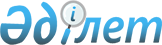 2019 жылға арналған мектепке дейінгі тәрбие мен оқытуға мемлекеттік білім беру тапсырысын, ата-ана төлемақысының мөлшерін бекіту туралыАқмола облысы Степногорск қаласы әкімдігінің 2019 жылғы 8 мамырдағы № а-4/194 қаулысы. Ақмола облысының Әділет департаментінде 2019 жылғы 22 мамырда № 7203 болып тіркелді
      РҚАО-ның ескертпесі.

      Құжаттың мәтінінде түпнұсқаның пунктуациясы мен орфографиясы сақталған.
      Қазақстан Республикасының 2007 жылғы 27 шілдедегі "Білім туралы" Заңының 6-бабы 4-тармағының 8-1) тармақшасына сәйкес, Степногорск қаласының әкімдігі ҚАУЛЫ ЕТЕДІ:
      1. Қоса берілген 2019 жылға арналған мектепке дейінгі тәрбие мен оқытуға мемлекеттік білім беру тапсырысы, ата-ана төлемақысының мөлшері бекітілсін.
      2. Осы қаулының орындалуын бақылау Степногорск қаласы әкімінің орынбасары Г.М.Әбіловаға жүктелсін.
      3. Осы қаулы Ақмола облысының Әділет департаментінде мемлекеттік тіркелген күннен бастап күшіне енеді және ресми жарияланған күннен бастап қолданысқа енгізіледі және 2019 жылдың 01 қаңтарынан бастап туындаған құқықтық қатынастарға таратылады. 2019 жылға арналған мектепке дейінгі тәрбие мен оқытуға мемлекеттік білім беру тапсырысы, ата-ана төлемақысының мөлшері
      Аббревиатуралардың толық жазылуы:
      ЖК – жеке кәсіпкер;
					© 2012. Қазақстан Республикасы Әділет министрлігінің «Қазақстан Республикасының Заңнама және құқықтық ақпарат институты» ШЖҚ РМК
				
      Степногорск қаласының
әкімі

Е.Баяхметов
Степногорск қаласы әкімдігінің
2019 жылғы 8 мамырдағы
№ a-4/194 қаулысымен
бекітілген
№
Ұйымның атауы
Мектепке дейінгі тәрбие мен оқыту ұйымдарындағы тәрбиеленушілердің саны
Айына ата-ана төлемақысының мөлшері (теңге)
Бір тәрбиеленушіге айына жұмсалатын шығындардың орташа құны (теңге)
1
Степногорск қаласы білім бөлімінің жанындағы "Нұршуақ" бөбекжай-балабақшасы" мемлекеттік коммуналдық қазыналық кәсіпорны
280
12000
27 931
2
"Степногорск қаласының білім бөлімі" мемлекеттік мекемесі жанындағы инклюзивті білім беретін "Балауса" бөбекжай-балабақшасы мемлекеттік коммуналдық қазыналық кәсіпорны
185
12000
27 931
3
"Степногорск қаласының білім бөлімі" мемлекеттік мекемесі жанындағы инклюзивті білім беретін "Балауса" бөбекжай-балабақшасы мемлекеттік коммуналдық қазыналық кәсіпорнының түзету тобы
35
12000
42 377
4
"Сказка" жеке балабақшасы ЖК "ИП Лагута Светлана Васильевна"
165
17000
27 931
5
"Асыл" жеке балабақшасы ЖК "ИП "Бексултан"
75
14000
27 931
6
"Жасмин" жеке балабақшасы ЖК "Кабикеева Г.С."
75
20000
27 931
7
"Алтын" жеке балабақшасы ЖК "инара"
75
14000
27 931
8
"Айлана" жеке шағын орталығы ЖК "ЖК Есжанова Фарида Буташевна"
30
20000
26 870
9
Степногорск қаласының білім бөлімінің "Ақсу кентінің № 2 орта мектебі" мемлекеттік мекемесінің жанындағы "Балдаурен" шағын орталығы
40
12000
26 870
10
Степногорск қаласының білім бөлімінің "Степногор ауылының орта мектебі" мемлекеттік мекемесінің жанындағы "Қарлығаш" шағын орталығы
20
12000
29 518